FUNDAÇÃO EDUCACIONAL CLAUDINO FRANCIO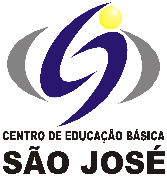 CENTRO DE EDUCAÇÃO BÁSICA SÃO JOSÉ    Roteiro de Estudo diário 3º ano B Professora SilianiTERÇA-FEIRA DIA 23/06/2020Senhores Pais, Os alunos que não participarão das aulas presenciais deverão acompanhar a transmissão ao vivo da aula através do Google Meet, seguindo o Roteiro de Estudos das 7h às 11h.Este é o link FIXO para todas as aulas, todos os dias: meet.google.com/ywj-fbcn-uhzTURMA: 3 o ano B- Professora: SilianiHorário de aula de terça-feira 23/06/2020TURMA: 3 o ano B- Professora: SilianiHorário de aula de terça-feira 23/06/20201ª aula7h às 7h50Apostila de Matemática 1º Bimestre a partir da página 442ª aula7h50 às 8h40Apostila de Matemática 1º Bimestre a partir da página 448h40 às 9hIntervalo para lanche3ª aula9h às 9h50Apostila de Matemática 1º Bimestre a partir da página 444ª aula9h50 às 10h40Apostila de Ciências 1ºBimestre a partir da página 1165ª aula10h40 às 11h Apostila de Ciências 1ºBimestre a partir da página 116Observações:Trazer a apostila do 1º BIMESTRE DE MATEMÁTICA E CIÊNCIAS, agenda, estojo completo, garrafa para água e uma troca de máscara.